    St Day Parish CouncilAgenda for a Planning Meeting to be held on Wednesday 09th August, 2017, at 7.15pm in the Community Room, Mills Street.Apologies   Declarations of Personal and Prejudicial Interests relating to items on the agenda and the details thereof3.	Public Participation (to be limited to 15 minutes)4.	Planning	PA17/07028   Mercer & Rainey    Chyloe, Pink Moors    demolition of bedroom & part front conservatory & 			    construction of two-storey extensionStephen Edwards Stephen Edwards, Parish Clerk. 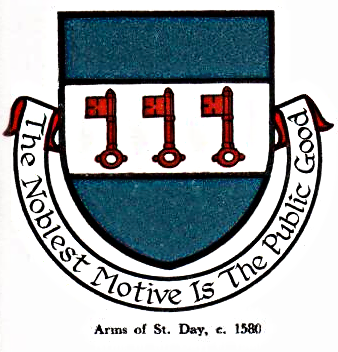 